Drafting Strands of MPIs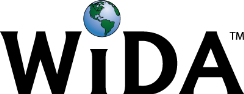 CONNECTION: RH 6-8.2: Determine the central ideas or information of a primary or secondary source; provide an accurate summary of the source distinct from prior knowledge or opinions. Summarize each of the five themes of geography.EXAMPLE CONTEXT FOR LANGUAGE USE: Students read leveled texts about the 5 themes of geography.COGNITIVE FUNCTION: Students at all levels of Spanish proficiency define each of the five themes.COGNITIVE FUNCTION: Students at all levels of Spanish proficiency define each of the five themes.COGNITIVE FUNCTION: Students at all levels of Spanish proficiency define each of the five themes.COGNITIVE FUNCTION: Students at all levels of Spanish proficiency define each of the five themes.COGNITIVE FUNCTION: Students at all levels of Spanish proficiency define each of the five themes.COGNITIVE FUNCTION: Students at all levels of Spanish proficiency define each of the five themes.COGNITIVE FUNCTION: Students at all levels of Spanish proficiency define each of the five themes.DOMAIN: ReadingLevel 1EnteringLevel 2EmergingLevel 3DevelopingLevel 4ExpandingLevel 5BridgingLevel 6 - Reaching DOMAIN: ReadingMatch the themes with their descriptions using sensory (read aloud, visuals) and interactive (peer) support as well as sentence strips and a graphic organizer.(Ex: Names of the themes on organizer and strips with descriptions or examples)Identify details that describe each theme using sensory (read aloud, visuals) and interactive (peer) support as well as a graphic organizer.(Ex: Location: Europe, between, Finland, Norway)Identify the main idea of each theme and supporting details using sensory (read aloud, visuals) and interactive (peer) support as well as a graphic organizer. (Ex: Place is a description of what it is like there: cold, hot, mountains, music, food)Restate the main idea and supporting details of each theme using a graphic organizer (main idea & detail diagram) and sentence frames.(Ex: Place means what it is like to live there. It is cold during winter, and there are mountains for skiing.)Summarize the main idea and supporting details of each theme in student’s own words.Level 6 - Reaching TOPIC-RELATED LANGUAGE: los 5 temas de la geografia (ubicacion, lugar, movimiento, region, e interaccion entre humanos y el medio ambiente), ubicacion absoluta y relativaTOPIC-RELATED LANGUAGE: los 5 temas de la geografia (ubicacion, lugar, movimiento, region, e interaccion entre humanos y el medio ambiente), ubicacion absoluta y relativaTOPIC-RELATED LANGUAGE: los 5 temas de la geografia (ubicacion, lugar, movimiento, region, e interaccion entre humanos y el medio ambiente), ubicacion absoluta y relativaTOPIC-RELATED LANGUAGE: los 5 temas de la geografia (ubicacion, lugar, movimiento, region, e interaccion entre humanos y el medio ambiente), ubicacion absoluta y relativaTOPIC-RELATED LANGUAGE: los 5 temas de la geografia (ubicacion, lugar, movimiento, region, e interaccion entre humanos y el medio ambiente), ubicacion absoluta y relativaTOPIC-RELATED LANGUAGE: los 5 temas de la geografia (ubicacion, lugar, movimiento, region, e interaccion entre humanos y el medio ambiente), ubicacion absoluta y relativaTOPIC-RELATED LANGUAGE: los 5 temas de la geografia (ubicacion, lugar, movimiento, region, e interaccion entre humanos y el medio ambiente), ubicacion absoluta y relativa